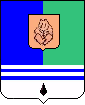 ПРИКАЗКомитета финансовАдминистрации города Когалыма От «31»  июля  2014 г.                                                                          № 57-ОО внесении изменений в приказ Комитета финансов от 09.01.2014 № 1-ОВ соответствии с абзацем вторым пункта 1 статьи 78.1 и пунктом 5 статьи 79 Бюджетного кодекса Российской Федерации и частью 16 статьи 30 Федерального закона от 8 мая 2010 г. N 83-ФЗ «О внесении изменений в отдельные законодательные акты Российской Федерации в связи с совершенствованием правового положения государственных (муниципальных) учреждений», частью   3.10 статьи 2 Федерального закона от 03.11.2006 N 174-ФЗ «Об автономных учреждениях», приказами Комитета финансов Администрации города Когалыма от 09.12.2011 № 36-о «Об утверждении порядка санкционирования расходов муниципальных бюджетных и автономных учреждений города Когалыма, источником финансового обеспечения которых являются субсидии, полученные в соответствии с абзацем вторым пункта 1 статьи 78.1 и пунктом 5 статьи 79 Бюджетного кодекса Российской Федерации», от 31.12.2013 №3838 «Об утверждении перечня субсидий на иные цели, предоставляемых муниципальным бюджетным и автономным учреждениям города Когалыма из бюджета города Когалыма»ПРИКАЗЫВАЮ:1. Внести в приказ Комитета финансов от 09.01.2014 № 1-О «О присвоении уникальных кодов бюджетным инвестициям и целевым субсидиям, предоставляемым муниципальным бюджетным и автономным учреждениям города Когалыма в 2014 году» (далее – приказ) следующие изменения:1.1. Приложение к приказу дополнить строками, согласно приложению.2. Контроль за исполнением данного приказа возложить на заместителя председателя Комитета финансов Администрации города Когалыма Л.В. Скорикову.ПредседательКомитета финансов Администрации города Когалыма				                М. Г. РыбачокПриложение к приказу Комитета финансов 		Администрации города Когалыма от 31 июля 2014г №57-ОМуниципальное казенное учреждение  Администрация города КогалымаМуниципальное казенное учреждение  Администрация города Когалыма050.20.0035Субсидия на приобретение основных средств, материальных запасов за счет средств на финансирование наказов избирателей депутатам Думы Ханты-Мансийского автономного округа-Югры Управление образования Администрации города КогалымаУправление образования Администрации города Когалыма200.20.0014Субсидия на приобретение основных средств, материальных запасов за счет средств на финансирование наказов избирателей депутатам Думы Ханты-Мансийского автономного округа-Югры